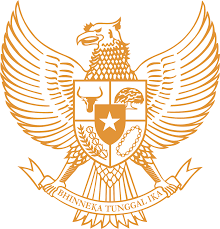 KEPALA DESA SERUTKECAMATAN NGUTERKABUPATEN SUKOHARJOPERATURAN DESA SERUTNOMOR 3 TAHUN 2022   TENTANGPEMANFAATAN  ASET DESADENGAN RAHMAT TUHAN YANG MAHA ESAKEPALA DESA SERUT,Menimbang	:	a.	bahwa untuk meningkatkan pendapatan asli Desa, Pemerintah Desa perlu mengelola dan memanfaatkan aset Desa;		b.	bahwa sesuai dengan ketentuan Pasal 11 Ayat (3) Peraturan Bupati Sukoharjo Nomor 47 Tahun 2017 tentang Pengelolaan Aset Desa sebagaimana telah diubah dengan Peraturan Bupati Sukoharjo Nomor 10 Tahun 2018 tentang Perubahan Atas Peraturan Bupati Sukoharjo Nomor 47 Tahun 2017 tentang Pengelolaan Aset Desa, pemanfaatan aset Desa ditetapkan dalam Peraturan Desa; 		c.	bahwa berdasarkan pertimbangan sebagaimana dimaksud dalam huruf a, dan huruf b, perlu menetapkan Peraturan Desa tentang Pemanfaatan Aset Desa;Mengingat	:	1.	Undang-Undang No. 13 Tahun 1950 tentang Pembentukan Daerah-daerah Kabupaten dalam Lingkungan Propinsi Jawa Tengah;Undang-Undang  Nomor 6 Tahun 2014 tentang Desa (Lembaran Negara Republik Indonesia Tahun 2014 Nomor 7, Tambahan Lembaran Negara Republik Indonesia Nomor 5495) sebagaimana telah diubah dengan Undang-Undang Nomor 11 Tahun 2020 tentang Cipta Kerja (Lembaran Negara Republik Indonesia Tahun 2020 Nomor 245, Tambahan Lembaran Negara Republik Indonesia Nomor 6573);Undang-Undang Nomor 23 Tahun 2014 tentang Pemerintahan Daerah (Lembaran Negara Republik Indonesia Tahun 2014 Nomor 244, Tambahan Lembaran Negara Republik Indonesia Nomor 5587) sebagaimana telah diubah beberapa kali terakhir dengan Undang-Undang Nomor 11 Tahun 2020 tentang Cipta Kerja (Lembaran Negara Republik Indonesia Tahun 2020 Nomor 245, Tambahan Lembaran Negara Republik Indonesia Nomor 6573);Peraturan Pemerintah Nomor 43 Tahun 2014 tentang Peraturan Pelaksanaan Undang-Undang Nomor 6 Tahun 2014 tentang Desa (Lembaran Negara Republik Indonesia Tahun 2014 Nomor 123, Tambahan Lembaran Negara Republik Indonesia Nomor 5539) sebagaimana telah diubah beberapa kali terakhir dengan Peraturan Pemerintah Nomor 11 Tahun 2019 tentang Perubahan Kedua Atas Peraturan Pemerintah Nomor 43 Tahun 2014 tentang Peraturan Pelaksanaan Undang-Undang Nomor 6 Tahun 2014 tentang Desa (Lembaran Negara Republik Indonesia Tahun 2019 Nomor 41, Tambahan Lembaran Negara Republik Indonesia Nomor 6321);Peraturan Menteri Dalam Negeri Nomor 1 Tahun 2016 tentang Pengelolaan Aset Desa (Berita Negara Republik Indonesia Tahun 2016 Nomor 53);Peraturan Daerah Kabupaten Sukoharjo Nomor 5 Tahun 2016 tentang Pembentukan Produk Hukum Desa (Lembaran Daerah Kabupaten Sukoharjo Tahun 2016 Nomor 5, Tambahan Lembaran Daerah Kabupaten Sukoharjo Nomor 230);Peraturan Daerah Kabupaten Sukoharjo Nomor 6 Tahun 2016 tentang Penetapan Desa (Lembaran Daerah Kabupaten Sukoharjo Tahun 2016 Nomor 6, Tambahan Lembaran Daerah Kabupaten Sukoharjo Nomor 231);Peraturan Bupati Sukoharjo Nomor 47 Tahun 2017 tentang Pengelolaan Aset Desa (Berita Daerah Kabupaten Sukoharjo Tahun 2017 Nomor 48) sebagaimana telah diubah dengan Peraturan Bupati Sukoharjo Nomor 10 Tahun 2018 tentang Perubahan Atas Peraturan Bupati Sukoharjo Nomor 47 Tahun 2017 tentang Pengelolaan Aset Desa (Berita Daerah Kabupaten Sukoharjo Tahun 2018 Nomor 10);Peraturan Bupati Sukoharjo Nomor 45 Tahun 2018 tentang Daftar Kewenangan Desa Berdasarkan Hak Asal Usul dan Kewenangan Lokal Berskala Desa (Berita Daerah Kabupaten Sukoharjo Tahun 2018 Nomor 45);Peraturan Desa Serut Nomor 6 Tahun 2018 tentang Kewenangan Desa Berdasarkan Hak Asal Usul dan Kewenangan Lokal Berskala Desa (Lembaran Desa Serut Tahun 2018 Nomor 6);Dengan Kesepakatan BersamaBADAN PERMUSYAWARATAN DESA SERUTdanKEPALA DESA SERUTMenetapkan	:	PERATURAN DESA TENTANG PEMANFAATAN ASET DESA.BAB IKETENTUAN UMUMPasal 1Dalam Peraturan Desa ini yang dimaksud dengan: Desa adalah Desa Serut Kecamatan Nguter Kabupaten Sukoharjo.Pemerintahan Desa adalah penyelenggaraan urusan pemerintahan oleh Pemerintah Desa dan Badan Permusyawaratan Desa dalam mengatur dan mengurus kepentingan masyarakat setempat berdasarkan asal-usul dan adat istiadat setempat yang diakui dan dihormati dalam sistem Pemerintahan Negara Kesatuan Republik Indonesia.Pemerintah Desa adalah Kepala Desa dan Perangkat Desa sebagai unsur penyelenggara pemerintahan Desa.Pendapatan Desa adalah hak Pemerintah Desa, yang diakui sebagai penambah nilai kekayaan bersih.Anggaran Pendapatan dan Belanja Desa yang selanjutnya disebut dengan APB Desa adalah rencana keuangan tahunan Pemerintahan Desa yang dibahas dan disetujui bersama oleh Pemerintah Desa dan Badan Permusyawaratan Desa, yang ditetapkan dengan Peraturan Desa.Aset Desa adalah barang milik Desa yang berasal dari kekayaan asli milik Desa, dibeli atau diperoleh atas beban APB Desa atau perolehan hak lainnya yang sah.Penggunaan adalah kegiatan yang dilakukan oleh Pengguna Barang dalam menggunakan aset Desa yang sesuai dengan tugas dan fungsi.Pemanfaatan adalah pendayagunaan aset Desa secara tidak langsung dipergunakan dalam rangka penyelenggaraan tugas pemerintahan Desa dan tidak mengubah status kepemilikan.Sewa adalah pemanfaatan aset Desa oleh pihak lain dalam jangka waktu tertentu dan menerima imbalan uang tunai. Pinjam pakai adalah pemanfaatan aset Desa antara Pemerintah Desa dengan Pemerintah Desa lain serta Lembaga Kemasyarakatan Desa di Desa setempat dalam jangka waktu tertentu tanpa menerima imbalan.Kerjasama pemanfaatan adalah pemanfaatan aset Desa oleh pihak lain dalam jangka waktu tertentu dalam rangka meningkatkan pendapatan Desa. Bangun guna serah adalah pemanfaatan barang milik Desa berupa tanah oleh pihak lain dengan cara mendirikan bangunan dan/atau sarana berikut fasilitasnya, kemudian didayagunakan oleh pihak lain tersebut dalam jangka waktu tertentu yang telah disepakati, untuk selanjutnya diserahkan kembali tanah beserta bangunan dan/atau sarana berikut fasilitasnya setelah berakhirnya jangka waktu. Bangun serah guna adalah pemanfaatan barang milik Desa berupa tanah oleh pihak lain dengan cara mendirikan bangunan dan/atau sarana berikut fasilitasnya, dan setelah selesai pembangunannya diserahkan kepada Pemerintahan Desa untuk didayagunakan dalam jangka waktu tertentu yang disepakati.BAB IIJENIS ASET DESAPasal 2Jenis aset Desa Serut terdiri atas:kekayaan asli desa;kekayaan desa yang berasal dari perolehan lain yang sah.Pasal 3(1) Kekayaan asli desa sebagaimana dimaksud dalam Pasal 2huruf a, terdiri atas:a. tanah kas desa;b. lain-lain kekayaan asli desa.Pasal 4(1) Seluruh aset desa diinventarisir dalam register aset desasesuai dengan jenis aset desa.(2) Register aset desa sebagaimana dimaksud pada ayat (1)ditetapkan dengan Keputusan Kepala Desa.BAB IIIPENGELOLAAN ASET DESABagian KesatuPengelolaPasal 5 Pengelolaan aset Desa dilaksanakan berdasarkan asas fungsional, kepastian hukum, transparansi dan keterbukaan, efisiensi, akuntabilitas, dan kepastian nilai.Pasal 6 Kepala Desa sebagai pemegang kekuasaan pengelolaan aset desa berwenang dan bertanggung jawab atas pengelolaan aset desa.Kepala Desa sebagai pemegang kekuasaan pengelolaan aset Desa sebagaimana dimaksud pada ayat (1), mempunyai wewenang dan tanggung jawab:menetapkan kebijakan pengelolaan aset desa;menetapkan pembantu pengelola dan petugas/pengurus aset Desa;menetapkan penggunaan, pemanfaatan atau pemindahtanganan aset Desa;menetapkan kebijakan pengamanan aset Desa;mengajukan usul pengadaan, pemindahtanganan dan atau penghapusan aset Desa yang bersifat strategis melalui musyawarah Desa;menyetujui/menolak usul pemindahtanganan dan penghapusan aset Ddesa sesuai batas kewenangan; dan menyetujui/menolak usul pemanfaatan aset Desa selain tanah dan/atau bangunan.Dalam melaksanakan kekuasaan sebagaimana dimaksud pada ayat (1), Kepala Desa dapat menguasakan sebagian kekuasaannya kepada Perangkat Desa dan ditetapkan dengan Keputusan Kepala Desa.Perangkat Desa sebagaimana dimaksud pada ayat (3) terdiri dari:sekretaris Desa selaku pembantu pengelola aset Desa; danunsur Perangkat Desa sebagai petugas/pengurus aset Desa.Petugas/pengurus aset Desa sebagaimana dimaksud pada ayat (4) huruf b,  berasal dari Kepala Urusan.Pasal 7 Sekretaris Desa selaku pembantu pengelola aset Desa sebagaimana dimaksud dalam Pasal 6 ayat (4) huruf a, berwenang dan bertanggung jawab:meneliti rencana kebutuhan aset Desa;meneliti rencana kebutuhan pemeliharan aset Desa;mengatur penggunaan, pemanfaatan, penghapusan dan pemindahtanganan aset desa yang telah di setujui oleh Kepala Desa;melakukan koordinasi dalam pelaksanaan inventarisasi aset Desa; danmelakukan pengawasan dan pengendalian atas pengelolaan aset Desa.Petugas/pengurus aset Desa sebagaimana dimaksud dalam Pasal 6 ayat (4) huruf b, bertugas dan bertanggung jawab:mengajukan rencana kebutuhan aset Desa;mengajukan permohonan penetapan penggunaan aset Desa yang diperoleh dari beban APB Desa dan perolehan lainnya yang sah kepada Kepala Desa;melakukan inventarisasi aset Desa;mengamankan dan memelihara aset Desa yang dikelolanya; danmenyusun dan menyampaikan laporan  aset Desa.BAB IVPEMANFAATAN ASET DESABagian KesatuUmumPasal 8Aset Desa bisa dimanfaatkan oleh pihak ketiga.Pemanfaatan aset Desa dilaksanakan sepanjang tidak dipergunakan langsung untuk menunjang penyelenggaraan Pemerintahan  Desa.Daftar aset Desa yang bisa dimanfaatkan sebagaimana dimaksud pada ayat (1) tercantum dalam Lampiran yang merupakan bagian tidak terpisahkan dari Peraturan Desa ini.Bagian KeduaBentuk PemanfaatanPasal 9Bentuk pemanfaatan aset Desa, berupa:sewa;pinjam pakai;kerjasama pemanfaatan; danbangun guna serah atau bangun serah guna.Paragraf 1SewaPasal 10Pemanfaatan aset Desa berupa sewa sebagaimana dimaksud dalam Pasal 9 huruf a, tidak merubah status kepemilikan aset Desa.Jangka waktu sewa sebagaimana dimaksud pada ayat (1) paling lama 3 (tiga) tahun dan dapat diperpanjang.Sewa aset Desa dilaksanakan berdasarkan perjanjian yang paling sedikit memuat:a.	para pihak yang terikat dalam perjanjian;b. 	objek perjanjian sewa;c.	jenis, luas atau jumlah barang, besaran sewa dan jangka waktu;d.	tanggung jawab penyewa atas biaya operasional dan pemeliharaan selama jangka waktu sewa;e. 	hak dan kewajiban para pihak;f. 	keadaan di luar kemampuan para pihak (force majeure); dang. 	persyaratan lain yang dianggap perlu.Paragraf 2Pinjam PakaiPasal 11Pemanfaatan aset Desa berupa pinjam pakai sebagaimana dimaksud dalam Pasal 9 huruf b dilaksanakan antara Pemerintah Desa dengan Pemerintah Desa lainnya serta Lembaga Kemasyarakatan Desa.Pinjam pakai aset Desa sebagaimana dimaksud pada ayat (1), dikecualikan untuk tanah, bangunan dan aset bergerak berupa kendaraan bermotor.Jangka waktu pinjam pakai aset Desa paling lama 7 (tujuh) hari dan dapat diperpanjang.Pinjam pakai aset Desa dilaksanakan berdasarkan perjanjian pinjam pakai.Pinjam pakai aset Desa dilaksanakan berdasarkan perjanjian yang sekurang-kurangnya memuat:para pihak yang terikat dalam perjanjian;jenis atau jumlah barang yang dipinjamkan;jangka waktu pinjam pakai;tanggung jawab peminjam atas biaya operasional dan pemeliharaan selama jangka waktu peminjaman;hak dan kewajiban para pihak;keadaan di luar kemampuan para pihak (force majeure); danpersyaratan lain yang dianggap perlu.Paragraf 3Kerjasama PemanfaatanPasal 12 Kerjasama pemanfaatan sebagaimana dimaksud dalam Pasal 9 huruf c, berupa tanah dan/atau bangunan dengan pihak lain dilaksanakan dalam rangka:mengoptimalkan  daya guna dan hasil guna aset desa; danmeningkatkan pendapatan  desa.Kerja Sama Pemanfaatan aset desa berupa tanah dan/atau bangunan dengan pihak lain sebagaimana dimaksud pada ayat (1) dilaksanakan dengan ketentuan: tidak tersedia atau tidak cukup tersedia dana dalam APB Desa untuk memenuhi biaya operasional, pemeliharaan, dan/atau perbaikan yang diperlukan terhadap tanah dan bangunan tersebut; danpihak lain sebagaimana dimaksud pada ayat (1) dilarang menjaminkan atau menggadaikan aset desa yang menjadi objek kerjasama pemanfaatan.Pihak lain sebagaimana dimaksud pada ayat (1) memiliki kewajiban, antara lain:membayar kontribusi tetap setiap tahun selama jangka waktu pengoperasian yang telah ditetapkan dan pembagian keuntungan hasil kerja sama pemanfaatan melalui  rekening Kas Desa;membayar semua biaya persiapan dan pelaksanaan kerja sama pemanfaatan; danjangka waktu kerjasama pemanfaatan paling lama 15 (lima belas) tahun sejak perjanjian ditandatangani dan dapat diperpanjang.Pelaksanaan kerjasama pemanfaatan atas tanah dan/atau bangunan ditetapkan dalam surat perjanjian yang memuat:a.	para pihak yang terikat dalam perjanjian;b.	objek kerjasama pemanfaatan;c. 	jangka waktu;d.	hak dan kewajiban para pihak;e. 	penyelesaian perselisihan;f. 	keadaan di luar kemampuan para pihak (force majeure); dang.	peninjauan pelaksanaan perjanjian.Paragraf 4Bangun Guna Serah dan Bangun Serah GunaPasal 13Bangun guna serah atau bangun serah guna sebagaimana dimaksud dalam Pasal 9 huruf d berupa tanah dengan pihak lain dilaksanakan dengan pertimbangan:Pemerintah Desa memerlukan bangunan dan fasilitas bagi penyelenggaraan pemerintahan Desa; dantidak tersedia dana dalam APB Desa untuk penyediaan bangunan dan fasilitas tersebut.Pihak lain sebagaimana dimaksud pada ayat (1) selama jangka waktu pengoperasian  memiliki kewajiban, antara lain:membayar kontribusi ke rekening kas Desa setiap tahun; danmemelihara objek bangun guna serah atau bangun serah guna.Kontribusi sebagaimana dimaksud pada ayat (2) huruf a, besarannya ditetapkan berdasarkan hasil perhitungan tim yang dibentuk oleh Pemerintah Kabupaten.Pihak lain sebagaimana dimaksud pada ayat (1) dilarang menjaminkan, menggadaikan, atau memindahtangankan tanah  yang menjadi objek bangun guna serah atau bangun serah guna.Pihak lain sebagaimana dimaksud pada ayat (1) wajib menanggung biaya yang berkenaan dengan persiapan dan pelaksanaan penyusunan surat perjanjian, dan konsultan pelaksana.Pasal 14Jangka waktu bangun guna serah atau bangun serah guna paling lama 20 tahun (dua puluh tahun) dan dapat diperpanjang.Perpanjangan waktu bangun guna serah atau bangun serah guna sebagaimana dimaksud pada ayat (1) setelah terlebih dahulu dilakukan evaluasi oleh Tim yang dibentuk Kepala Desa dan difasilitasi oleh Pemerintah Kabupaten.Tim sebagaimana dimaksud pada ayat (2) terdiri dari unsur Pemerintah Desa dan Lembaga Kemasyarakatan Desa ditetapkan dengan Keputusan Kepala Desa.Dalam hal   jangka waktu bangun guna serah atau bangun serah guna diperpanjang, pemanfaatan dilakukan melalui kerjasama pemanfaatan sebagaimana diatur dalam Pasal 12.Bangun guna serah atau bangun serah guna dilaksanakan berdasarkan surat perjanjian yang paling sedikit memuat:a. 	para pihak yang terikat dalam perjanjian;b. 	objek bangun guna serah;c. 	jangka waktu bangun para pihak yang terikat dalam perjanjian;d. 	penyelesaiaan perselisihan;e. 	keadaan di luar kemampuan para pihak (force majeure); danf. 	persyaratan lain yang dianggap perlu.BAB VSUBJEK PEMANFAATAN Pasal 15Subjek pemanfaatan aset Desa adalah orang pribadi atau badan yang memanfaatkan/memakai aset Desa sebagaimana dimaksud dalam Pasal 8.BAB VITATA CARA DAN HASIL PEMANFAATANPasal 16Tata cara pemanfaatan aset Desa diatur lebih lanjut dengan Peraturan Kepala Desa.Pasal 17Hasil pemanfaatan aset desa sebagaimana dimaksud dalam Pasal 8 merupakan pendapatan Desa  dan dimasukkan ke dalam rekening  Kas Desa.BAB VIIKETENTUAN PENUTUPPasal 18Dengan berlakunya Peraturan Desa ini, maka:Peraturan Desa Serut Nomor 3 Tahun 2022 tentang Pemakaian Kekayaan Desa / Pemanfaatan Aset Desa; danPeraturan Desa Serut Nomor 6 Tahun 2021 tentang Penatagunaan Tanah Kas Desa.dicabut dan dinyatakan tidak berlaku.Pasal 19Peraturan Desa ini mulai berlaku pada tanggal diundangkan.Agar setiap orang mengetahuinya, memerintahkan pengundangan Peraturan Desa ini dengan penempatannya dalam Lembaran Desa Serut. Ditetapkan di Serutpada tanggal 13 Oktober 2022KEPALA DESA SERUT,   ttdSUBARIDiundangkan di Serutpada tanggal 13 Oktober 2022SEKRETARIS DESA SERUT,                        ttdSUYATNOLEMBARAN DESA SERUT TAHUN 2022 NOMOR 3LAMPIRAN	PERATURAN DESA SERUT NOMOR 3 TAHUN 2022TENTANG PEMANFAATAN ASET DESADAFTAR ASET DESA YANG BISA DIMANFAATKANKode Desa : 33.11.05.2003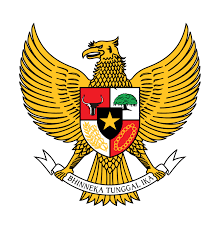 PERATURAN KEPALA DESA SERUTKECAMATAN NGUTERKABUPATEN SUKOHARJONOMOR 3 TAHUN 2022TENTANGPEMANFAATAN  ASET DESADESA SERUT KECAMATAN NGUTERKABUPATEN SUKOHARJOTAHUN 2022NoKode Register BarangJenis BarangIdentitas BarangIdentitas BarangAsal Usul barangKeteranganNoKode Register BarangJenis BarangHpLuas (M2)133.11.05.2003.01.0000Tanah DesaDI208/NO.3092/20017.429 Kekayaan Asli Desa Tanah Bengkok12.01.00.00.000.000001Tanah DesaDI208/NO.3092/20017.429 Kekayaan Asli Desa Tanah Bengkok233.11.05.2003.01.0000Tanah DesaDI208/NO.5422/20012.151 Kekayaan Asli Desa Kantor Balai Desa22.01.00.00.000.000002Tanah DesaDI208/NO.5422/20012.151 Kekayaan Asli Desa Kantor Balai Desa333.11.05.2003.01.0000Tanah Desa39/HP/BPN.33.11/201611.743 Kekayaan Asli Desa Pemerintahan Desa Serut32.01.00.00.000.000003Tanah Desa39/HP/BPN.33.11/201611.743 Kekayaan Asli Desa Pemerintahan Desa Serut433.11.05.2003.01.0000Tanah Desa38/HP/BPN.33.11./201633.369 Kekayaan Asli Desa Pemerintahan Desa Serut42.01.00.00.000.000004Tanah Desa38/HP/BPN.33.11./201633.369 Kekayaan Asli Desa Pemerintahan Desa Serut533.11.05.2003.01.0000Tanah DesaDI301/NO.25467/20173.243 Kekayaan Asli Desa Tanah Bengkok52.01.00.00.000.000005Tanah DesaDI301/NO.25467/20173.243 Kekayaan Asli Desa Tanah Bengkok633.11.05.2003.01.0000Tanah DesaDI301/NO.25718/20173.407 Kekayaan Asli Desa Pemerintahan Desa Serut62.01.00.00.000.000006Tanah DesaDI301/NO.25718/20173.407 Kekayaan Asli Desa Pemerintahan Desa Serut733.11.05.2003.01.0000Tanah DesaDI301/NO.25721/20177.598 Kekayaan Asli Desa Tanah Bengkok72.01.00.00.000.000007Tanah DesaDI301/NO.25721/20177.598 Kekayaan Asli Desa Tanah Bengkok833.11.05.2003.01.0000Tanah DesaDI301/NO.25470/2017403 Kekayaan Asli Desa Tanah Bengkok82.01.00.00.000.000008Tanah DesaDI301/NO.25470/2017403 Kekayaan Asli Desa Tanah Bengkok933.11.05.2003.01.0000Tanah DesaDI301/NO.25726/20177.551 Kekayaan Asli Desa Lapangan92.01.00.00.000.000009Tanah DesaDI301/NO.25726/20177.551 Kekayaan Asli Desa Lapangan1033.11.05.2003.01.0000Tanah DesaDI301/NO.25460/20172.436 Kekayaan Asli Desa Tanah Bengkok102.01.00.00.000.000010Tanah DesaDI301/NO.25460/20172.436 Kekayaan Asli Desa Tanah Bengkok1133.11.05.2003.01.0000Tanah DesaDI301/NO.25466/201717.478 Kekayaan Asli Desa Tanah Bengkok112.01.00.00.000.000011Tanah DesaDI301/NO.25466/201717.478 Kekayaan Asli Desa Tanah Bengkok1233.11.05.2003.01.0000Tanah DesaDI301/NO.25727/20177.956 Kekayaan Asli Desa Tanah Bengkok122.01.00.00.000.000012Tanah DesaDI301/NO.25727/20177.956 Kekayaan Asli Desa Tanah Bengkok1333.11.05.2003.01.0000Tanah DesaDI301/NO.25724/20179.582 Kekayaan Asli Desa Pemerintahan Desa Serut132.01.00.00.000.000013Tanah DesaDI301/NO.25724/20179.582 Kekayaan Asli Desa Pemerintahan Desa Serut1433.11.05.2003.01.0000Tanah DesaDI301/NO.25462/20174.662 Kekayaan Asli Desa Pemerintahan Desa Serut142.01.00.00.000.000014Tanah DesaDI301/NO.25462/20174.662 Kekayaan Asli Desa Pemerintahan Desa Serut1533.11.05.2003.01.0000Tanah DesaDI301/NO.25463/2017460 Kekayaan Asli Desa Pemerintahan Desa Serut152.01.00.00.000.000015Tanah DesaDI301/NO.25463/2017460 Kekayaan Asli Desa Pemerintahan Desa Serut1633.11.05.2003.01.0000Tanah DesaDI301/NO.25717/201713.880 Kekayaan Asli Desa Tanah Bengkok162.01.00.00.000.000016Tanah DesaDI301/NO.25717/201713.880 Kekayaan Asli Desa Tanah Bengkok1733.11.05.2003.01.0000Tanah DesaDI301/NO.25723/2017366 Kekayaan Asli Desa Tanah Bengkok172.01.00.00.000.000017Tanah DesaDI301/NO.25723/2017366 Kekayaan Asli Desa Tanah Bengkok1833.11.05.2003.01.0000Tanah DesaDI301/NO.25465/20176.310 Kekayaan Asli Desa Tanah Bengkok182.01.00.00.000.000018Tanah DesaDI301/NO.25465/20176.310 Kekayaan Asli Desa Tanah Bengkok1933.11.05.2003.01.0000Tanah DesaDI301/NO.25468/20179.901 Kekayaan Asli Desa Tanah Bengkok192.01.00.00.000.000019Tanah DesaDI301/NO.25468/20179.901 Kekayaan Asli Desa Tanah Bengkok2033.11.05.2003.01.0000Tanah DesaDI301/NO.25469/201711.920 Kekayaan Asli Desa Tanah Bengkok202.01.00.00.000.000020Tanah DesaDI301/NO.25469/201711.920 Kekayaan Asli Desa Tanah Bengkok2133.11.05.2003.01.0000Tanah DesaDI301/NO.25720/20177.234 Kekayaan Asli Desa Tanah Bengkok212.01.00.00.000.000021Tanah DesaDI301/NO.25720/20177.234 Kekayaan Asli Desa Tanah Bengkok2233.11.05.2003.01.0000Tanah DesaDI301/NO.25461/20174.299 Kekayaan Asli Desa Tanah Bengkok222.01.00.00.000.000022Tanah DesaDI301/NO.25461/20174.299 Kekayaan Asli Desa Tanah Bengkok2333.11.05.2003.01.0000Tanah DesaDI301/NO.25464/20174.325 Kekayaan Asli Desa Pemerintahan Desa Serut232.01.00.00.000.000023Tanah DesaDI301/NO.25464/20174.325 Kekayaan Asli Desa Pemerintahan Desa Serut2433.11.05.2003.01.0000Tanah DesaDI301/NO.25725/201717.470 Kekayaan Asli Desa Tanah Bengkok242.01.00.00.000.000024Tanah DesaDI301/NO.25725/201717.470 Kekayaan Asli Desa Tanah Bengkok2533.11.05.2003.01.0000Tanah DesaDI301/NO.25719/20173.124 Kekayaan Asli Desa Tanah Bengkok252.01.00.00.000.000025Tanah DesaDI301/NO.25719/20173.124 Kekayaan Asli Desa Tanah Bengkok2633.11.05.2003.01.0000Tanah DesaDI301/NO.25722/20171.485 Kekayaan Asli Desa Tanah Bengkok262.01.00.00.000.000026Tanah DesaDI301/NO.25722/20171.485 Kekayaan Asli Desa Tanah Bengkok2733.11.05.2003.01.0000Tanah DesaDI301/NO.25471/201711.410 Kekayaan Asli Desa Tanah Bengkok272.01.00.00.000.000027Tanah DesaDI301/NO.25471/201711.410 Kekayaan Asli Desa Tanah Bengkok2833.11.05.2003.01.0000Tanah DesaDI301/NO.25716/2017820 Kekayaan Asli Desa Pemerintahan Desa Serut282.01.00.00.000.000028Tanah DesaDI301/NO.25716/2017820 Kekayaan Asli Desa Pemerintahan Desa Serut2933.11.05.2003.01.0000Tanah DesaDI301/NO.37876/20174.036 Kekayaan Asli Desa SD Negeri Serut292.01.00.00.000.000029Tanah DesaDI301/NO.37876/20174.036 Kekayaan Asli Desa SD Negeri SerutKepala Desa SerutKepala Desa Serut   ttdSUBARISUBARIAsal Usul barang diisi:Asal Usul barang diisi:1.   APBDesa1.   APBDesa2.   Kekayaan Asli Desa2.   Kekayaan Asli Desa3.   Hibah/Sumbangan3.   Hibah/Sumbangan4.   Perjanjian/Kontrak4.   Perjanjian/Kontrak5.   Kerjasama Desa5.   Kerjasama Desa6.   Perolehan lain yang sah6.   Perolehan lain yang sah